Požadavek:- německý profil  SALAMANDER - tloušťka vnější stěny 3,1mm     - 2mm ocelová pozinkovaná výztuha v rámu a křídle- celoobvodové německé kování Siegenia - AUBI TITAN s rolničkovými čepy 
  (rolničkové čepy Vám umožňují snazší manipulaci s okny a zajišťují větší 
  přítlak mezi rámem a křídlem oproti pevným čepům- německé výměnné těsnění EPDM                                 - bezpečnostní kování prvního stupně-bezpečnostní ocelový hrot- plastový distanční rámeček TGI-W, šedý (tzv. teplá hrana)barva  : bílá/tmavý dub 205výplň  : 4-16-4 Float-PTN+, Ug 1,1posuvné levé dveře - balkon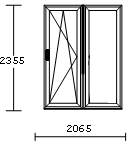 